June 2015Dear Parents/Carers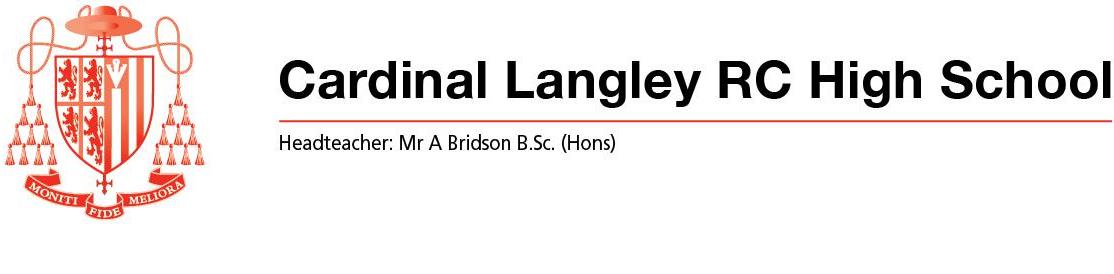 The Prom for the Class of 2015 will take place on Friday 3rd July 2015, at The Bolholt Country Park, Bury. All of the arrangements have been made, and we are looking forward to a evening of celebration.On the night of the Prom, students will need to be at school by 6pm at the latest. We shall be departing for the venue at 6.30pm, and returning to school at approximately 11.30pm. All students must arrive and leave the Prom on the transport provided by school. They are NOT permitted to make their own arrangements for transport. In previous years, students have wished to hire a vehicle for the evening, but this is only to take them to school and no further.As the Year 11 Prom is a school trip, the usual school trip policies apply and therefore alcohol is not to be consumed by any student. If a student is found to be consuming or under the influence of alcohol or any substance, they shall be removed from the Prom and we will ask parents/carers to collect them. The hotel staff are aware of the ages of the students.We look forward to seeing your son/daughter at our Prom, so we can share with them a final night of success and laughter.Thank you again for your continued support.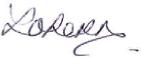 Mrs L AhernPastoral and Academic Leader